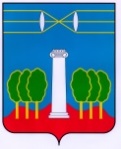 СОВЕТ ДЕПУТАТОВГОРОДСКОГО ОКРУГА КРАСНОГОРСКМОСКОВСКОЙ ОБЛАСТИР Е Ш Е Н И Еот 24.02.2022 №703/52О награждении Благодарственными письмами участников проекта Губернатора Московской области «Активное долголетие»   За активную жизненную позицию и участие в проекте Губернатора Московской области «Активное долголетие» в городском округе Красногорск, Совет депутатов РЕШИЛ:Наградить Благодарственными письмами Совета депутатов городского округа Красногорск с вручением памятных сувениров участников проекта Губернатора Московской области «Активное долголетие»:- Маханькову Галину Ивановну;-Совик Галину Геннадьевну;- Чулину Галину Александровну.ПредседательСовета депутатов                                       			               С.В. ТрифоновРазослать: в дело